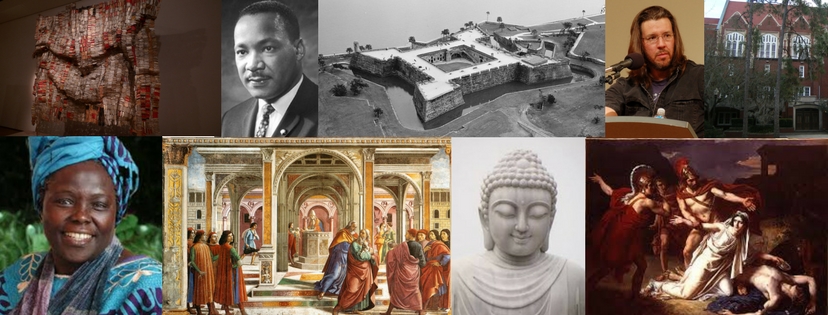 Head InstructorDr. Benjamin WiseEmail: benwise@ufl.eduPhone: 352-273-3363Office: 208 FlintOffice Hours: Mon 4-5PM, Tues 12-2PM, and happily by app’tLecturesTuesday Period 2 in MCC 0100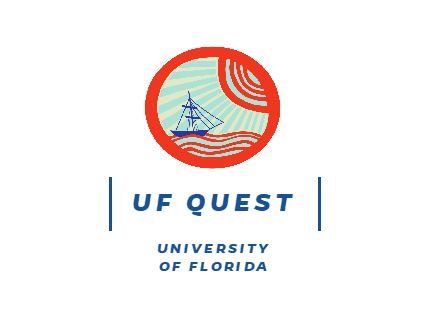 Teaching Assistants (see Canvas for their office hours)Lauren Walter, Art History/ Art & Art History, laurenwalter@ufl.eduSection 01G6, Section 011C, Section 0951, Section 1C67Charles Duke, Anthropology/CLAS, trevarch88@ufl.eduSection 011G, Section 011D, Section 1C66, Section 1C69Alexandra Lavrentovich, Linguistics/CLAS, alavrent@ufl.eduSection 011F, Section 013G, Section 095H, Section 1C68DiscussionsConsult the Registrar’s Schedule of Courses for the times and locations of the discussion section meetingCourse DescriptionDrawing on the disciplines that make up the Humanities and the considerable resources at UF in support of the Humanities, this course investigates the very nature and experience of being human. Applying multi-disciplinary and cross-cultural approaches to explore what is a good life, students consider the cost of the good life, examine how people have chosen to live as members of local and global communities, and analyze conceptions and expressions of beauty, power, love, and health.Part 1 (Individual) and Part 2 (Society) of the course consist of “gateway” works, which are common to all sections regardless of instructor, and “pillar” works, which the individual instructors assign to their own sections. Faculty select pillars to complement the gateways while also drawing on their own areas of interest and expertise. For Part 3 (Special Topic), students explore in depth a special topic, designed by their instructor. The Special Topic provides a synthesis of the materials covered in Parts 1 and 2. For Part 4 (This I Believe), students reflect on what they have learned in a short audio essay.Course ObjectivesStudents are provided instruction in multi-disciplinary approaches used in the humanities to study the good life through an analysis of juxtaposed works of art, architecture, history, literature, music, religion, and philosophy.Content Objectives: Students will identify how different people from different societies across time conceptualize the good life, what meaning and value individuals ascribe to the lives that they live or want to live, and what are the choices, costs, and benefits of the good life.Communication Objectives: Students will communicate concepts, expressions, and representations of the good life clearly and effectively in written and oral form as stated in the rubrics of the course.Critical Thinking Objectives: Students will analyze the conflicts and tensions that arise between the individual and the community, the normative and the exceptional, culture and nature, needs and wants, pleasure and happiness, short-term benefits and long-term consequences of the pursuit of the good life. They will critically evaluate the costs and benefits of the good life in order to make sound decisions.Course Format Sections meet once per week for a lecture by the head instructor and once per week for a classroom discussion led by a TA. The third contact hour is an asynchronous, online discussion in Canvas. Common Activities This course expects students to become actively engaged in experiences unique to UF. Students will participate in some of the following Common Activities: The Good Life Performance, the Good Life Nature Activity at the Florida Museum of Natural History, and/or the Good Life exhibit at the Harn Museum of Art. More information about these activities can be found on the course’s Canvas page.The University Humanities & General Education RequirementsIUF 1000 fulfills the UF Core requirement and 3 credits of the Humanities General Education Requirement. Students Requiring AccommodationsPlease do not hesitate to ask for accommodation for a documented disability. Students requesting accommodation must first register with the Dean of Students Office: http://www.dso.ufl.edu/drc. The Dean of Students Office will provide documentation to the student, who must then provide this documentation to the Instructor when requesting accommodation. Please ask the instructor if you would like any assistance in this process.TextsRequired readings and materials for the course consist of two types: “Gateways” and “Pillars.” Gateways are common to all sections of IUF 1000 regardless of the instructor. Pillars have been chosen by the individual instructors. All required readings and materials are on the course’s Canvas webpage, except for the following work, which is available in local bookstores and online retailers either as eBooks or paperbacks:Hermann Hesse, Siddhartha, trans. by Joachim Neugroschel (New York: Penguin Books, 2002). ISBN: 978-0142437186.Assignments and RequirementsA forty-five-minute Midterm Exam in lecture on Tuesday, October 9. (200 points, 20% of the course grade)Analytical Essay (1,000-1,250 words) due 8:00 am on November 19. Detailed instructions will be supplied prior to the due date. (250 points, 25% of course grade)This I Believe (TIB) Audio Essay. Instructions and deadlines for each part of the assignment are in Canvas. (90 points, 9% of course grade)Discussion Activities. (340 points, 34% of course grade)Participation in weekly discussions. (50 points)Nine Discussion Board Posts. (270 points)Essay Outline and Draft. (20 points)Common Activities. (20 points, +20 extra-credit points, 2% of course grade)	Students receive twenty points for completing either the Good Life Tour of the Harn or the Good Life Performance at the Phillips Center. Students who complete both activities and submit Adobe Spark Stories for both activities may receive up to 20 extra credit points.Attendance in lecture and discussion. (100 points, 10% of course grade)Assignment Summary	Grade Scale and Value*Academic HonestyUF students are bound by The Honor Pledge which states, “We, the members of the University of Florida community, pledge to hold ourselves and our peers to the highest standards of honor and integrity by abiding by the Honor Code. On all work submitted for credit by students at the University of Florida, the following pledge is either required or implied: ‘On my honor, I have neither given nor received unauthorized aid in doing this assignment’.” The Honor Code specifies a number of behaviors that are in violation of this code and the possible sanctions. Both Plagiarism and the Unauthorized Use of Materials or Resources violate the Honor Code. You may not reuse an assignment that you previously submitted to another course to satisfy a requirement for IUF 1000 unless you receive express authorization. Furthermore, you are obligated to report any condition that facilitates academic misconduct to appropriate personnel. If you have any questions or concerns, please consult with the instructor or TAs in this class.Students in Distress Your well-being is important to the University of Florida. The U Matter, We Care initiative is committed to creating a culture of care on our campus by encouraging members of our community to look out for one another and to reach out for help if a member of our community is in need. If you or a friend is in distress, please contact umatter@ufl.edu so that the U Matter, We Care Team can reach out to the student in distress. A nighttime and weekend crisis counselor is available by phone at 352-392-1575.The U Matter, We Care Team can help connect students to the many other helping resources available including, but not limited to, Victim Advocates, Housing staff, and the Counseling and Wellness Center. Please remember that asking for help is a sign of strength. In case of emergency, call 9-1-1.Other Policies, Rules and ResourcesAssignments: Assignments due in class should be handed directly to your TA. All other assignments must be submitted online in Canvas by their deadline. 2.	Attendance and Make-up Policy: Requirements for class attendance and make-up exams, assignments, and other work in this course are consistent with university policies: https://catalog.ufl.edu/ugrad/current/regulations/info/attendance.aspxIn the case of an absence due to participation in an official university activity, observance of a religious holiday, performance of a military duty, or any other university-approved absence (e.g., jury duty) which the student knows about in advance, the student is expected to notify the instructor of the conflict before the assignment is due, and if possible at the start of the semester.If a student does not hand in the Analytical Essay on time and an extension has not been granted, there is 15-point deduction for missing the deadline and a 30-point deduction for every day that passes before the paper is submitted. For all other assignments, students will not be granted an extension (beyond the grace period specified in the rubric) without an acceptable reason, such as an illness or serious family emergencies, in accordance with university policies on absences.3.	Grading Policy: If you have questions about your grade on an assignment, please make an appointment to meet with your TA within a week after the assignment has been returned so your TA can explain how you were graded. If after meeting with your TA, you wish to dispute your grade, you may email your instructor to request that the instructor re-grade the assignment. The instructor will then re-grade the assignment and the second grade will stand, regardless of whether it is higher or lower than the original grade. You may request re-grading or dispute a grade up to one week after the assignment has been returned to you or the grade released.4.	Common Courtesy: Cell phones and other electronic devices must be set to vibrate mode during class. Students who receive or make calls or text messages during class will be asked to leave and marked absent for the day. The instructors may ask a student engaging in disruptive behavior, including but not limited to whispering or snoring, to leave the class, and the student will be marked absent for the day. 5.	Counseling Resources: Resources available on-campus for students include the following:a.	University Counseling and Wellness Center, 3190 Radio Rd, 392-1575; b.	Student Health Care Center, 392-1161; andc.	Dean of Students Office, 202 Peabody Hall, 392-1261, umatter.ufl.edu.6.	Course Evaluation: Students are expected to provide feedback on the quality of instruction in this course by completing online evaluations at evaluations.ufl.edu. Evaluations are typically open during the last two or three weeks of the semester, but students will be given specific times when they are open. Summary results of these assessments are available to students at https://evaluations.ufl.edu/results/.7.   Materials and Supplies Fee: $10.65.Part 1: The IndividualAugust 22-31: Thinking about the Good Life GatewayJoel K. Kupperman, “Myth One: Pursuing Comfort and Pleasure Will Lead to the Best Possible Life,” in Six Myths about the Good Life: Thinking about What Has Value (Indianapolis: Hackett, 2006), 1–21. Pillar(s)William Diercewitz, “The Disadvantages of an Elite Education,” The American Scholar, June 1, 2008. (Online) Extra-Credit Start-Here Quiz due 8:00 am on Wednesday, August 29September 4-14: Seeking the Good Life GatewayHermann Hesse, Siddhartha, trans. by Joachim Neugroschel (New York: Penguin Books, 2002). September 17-21: Embodying the Good Life PillarsOliver Wendell Holmes, Jr., Buck vs. Bell, Supreme Court Decision (1927)Rebecca Skloot, The Immortal Life of Henrietta Lacks (New York: Random House, 2010), 1–7.Part 2: Society September 24-28: Fighting for the Good Life GatewayMartin Luther King, “Letter from a Birmingham Jail” (16 April 1963), The Martin Luther King, Jr. Research and Education Institute, n. d., web. Pillar Fisk Jubilee Singers, “All Over This World,” (Sound recording, 1920)Richard Rubin, “The Colfax Riot,” The Atlantic, July 2008. (Online)October 1-5: Owning the Good Life GatewayGeraldine Brooks, “The Painted Desert,” Griffith Review 2 (2005): 146–57.  “Ngurrara: The Great Sandy Desert Canvas,” National Museum Australia, n. d., web. PillarJohn Berger, Ways of Seeing, (New York: Penguin Books, 1977), 129-45.October 8 - 12: Midterm Exam Midterm Exam in Lecture on Tuesday, October 9 October 15-19: Sustaining the Good Life GatewayAldo Leopold, “The Land Ethic,” from A Sand County Almanac and Sketches Here and There (New York: Oxford University Press, 1948), 201–226. PillarWangari Maathai, Epilogue, “Canopy of Hope,” from Unbowed (New York: Alfred A. Knopf, 2007), 291-96.October 22-26: Constructing the Good Life GatewaysRandy Hester, “Subconscious Landscapes of the Heart,” Places 2 (1985): 10–22.Margaret Carr, Multimedia Lecture on Sacred Spaces. PillarW.G. Clark, “Replacement,” Modulus, 20, University of Virginia, 1991.  (Online)Part 3: SynthesisOctober 29-November 9: Special Topic—Liberation, Protest, and the Status Quo PillarsEthan Magoc, “Florida Voices: Vietnam Veterans,” Interview with Scott Camille (Interview and Transcript online),Armando B. Rendon, Chicano Manifesto (New York: Macmillan, 1971)Betty Friedan, “The Problem that Has No Name,” from The Feminine Mystique. Reprint (New York: W.W. Norton, 1997): 57-78.Malcom X, “The Ballot or the Bullet.”  Online. Gay Liberation Front, “Manifesto,” 1978. Online.Johns Committee, Purple Pamphlet Excerpt. Online.Zoe Whittall, “The Hot Fat Girl Manifesto,” Shameless Magazine, Nov. 3, 2005.  Online.November 13-20: Analytical Essay Outline and Thesis Statement are due by lecture Week 13 (Nov 13-16)Rough Draft is due by discussion of Week 13 (Nov 13-16)Essay is due 8:00 am on November 19 Part 4: This I BelieveNovember 26-December 5: TIB Audio Essay No Pillars Final Version of the TIB Audio Essay is due 8:00 am on December 5Fall Holidays (No Classes)September 3: Labor DayNovember 2 - 3: Homecoming (TBA)November 12: Veterans Day ObservedNovember 21- 24: Thanksgiving breakPhoto Credits (Top left corner going clockwise):El Anatsui, “Old Man's Cloth” by Hahnchen, licensed under CC BY 3.0“Martin Luther King, Jr.” by Nobel Foundation, licensed under CC0 1.0“Aerial view of Castillo De San Marcos ” by Historic American Buildings Survey, licensed under CC0 1.0“David Foster Wallace” by Steven Rhodes, licensed under CC BY-NC-SA 2.0“University Auditorium, University of Florida” by University of Florida, licensed under CC0 1.0“Wangari Maathai” by Oregon State University, licensed under CC BY-SA 2.0Domenico Ghirlandaio, “Expulsion of Joachim from the Temple” by Web Gallery of Art, licensed under CC0 1.0Statue of the Buddha, Cambodia by Albert Dezetter, licensed under CC0 1.0“Sébastien Norblin, “Antigone donnant la sepulture à Polynice” by VladoubidoOo, licensed under CC BY-SA 3.0AssignmentPoints Points PercentageGrade ScaleGrade ValueAttendance100 points100 points10%930-1,000 = AA = 4.0Discussion Activities340 points340 points35%900-929 = A-A- = 3.67Common Activities20 points20 points2%870-899 = B+B+ = 3.33Midterm Exam200 points200 points20%830-869 = BB = 3.00Analytical Essay250 points250 points25%790-829 = B-B- = 2.67TIB Audio Essay90 points90 points8%750-789 = C+C+ = 2.33Total:1000 points1000 points100%720-749 = CC = 2.00*The final grade is rounded to the nearest whole number (e. g., 89.4% = 89%, 89.5% = 90%, etc.).*The final grade is rounded to the nearest whole number (e. g., 89.4% = 89%, 89.5% = 90%, etc.).*The final grade is rounded to the nearest whole number (e. g., 89.4% = 89%, 89.5% = 90%, etc.).*The final grade is rounded to the nearest whole number (e. g., 89.4% = 89%, 89.5% = 90%, etc.).690-719 = C-C- = 1.67*The final grade is rounded to the nearest whole number (e. g., 89.4% = 89%, 89.5% = 90%, etc.).*The final grade is rounded to the nearest whole number (e. g., 89.4% = 89%, 89.5% = 90%, etc.).*The final grade is rounded to the nearest whole number (e. g., 89.4% = 89%, 89.5% = 90%, etc.).*The final grade is rounded to the nearest whole number (e. g., 89.4% = 89%, 89.5% = 90%, etc.).660-689 = D+D+ = 1.33More information on grades and grading policy is available in the Undergraduate Catalog.More information on grades and grading policy is available in the Undergraduate Catalog.More information on grades and grading policy is available in the Undergraduate Catalog.More information on grades and grading policy is available in the Undergraduate Catalog.620-659 = DD = 1.00More information on grades and grading policy is available in the Undergraduate Catalog.More information on grades and grading policy is available in the Undergraduate Catalog.More information on grades and grading policy is available in the Undergraduate Catalog.More information on grades and grading policy is available in the Undergraduate Catalog.600-619 = D-D- = 0.670-599 = EE = 0.00